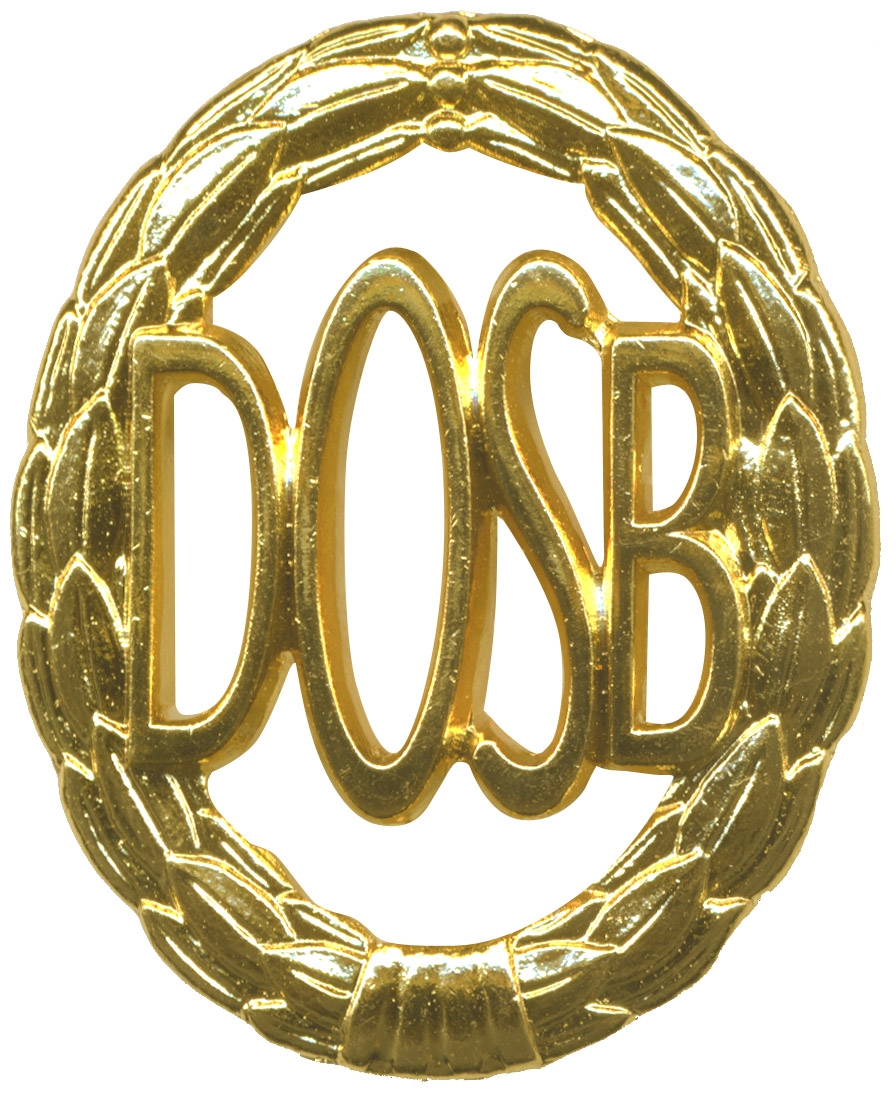 Sportkreis BöblingenSportabzeichen-Wettbewerb für Familien MeldebogenBitte bis spätestens 31. Januar in dem der Prüfung folgenden Jahres per E-Mail / Post an u.g. KontaktBedingung: mindestens 3 Personen aus 2 Generationen davon mindestens 1 Erwachsene/r.Name der Familie				________________________________________Verein						________________________________________Straße						________________________________________PLZ/Ort					________________________________________Jahr der Prüfung                                            20  _______Sportkreis BöblingenName _________________________  Vorname _______________________   Jahrgang ____Name _________________________  Vorname _______________________   Jahrgang ____Name _________________________  Vorname _______________________   Jahrgang ____Name _________________________  Vorname _______________________   Jahrgang ____Name _________________________  Vorname _______________________   Jahrgang ____Name _________________________  Vorname________________________  Jahrgang ____Name _________________________  Vorname _______________________   Jahrgang ____Name___ ______________________  Vorname _______________________   Jahrgang ____Name _________________________  Vorname___ ____________________   Jahrgang ____ 20 ______  zum ______ . mal 								__________________________________						                                 Antragsteller Karl-Heinz GfrörerGoethestraße 871154 NufringenE-Mail: karl-heinz.gfroerer@web.de